Statystyka rynku pracy województwa mazowieckiegoListopad 2023 r.Liczba osób bezrobotnych i stopa bezrobociaW listopadzie w urzędach pracy zarejestrowane były 109 874 osoby bezrobotne, to jest o 409 osób mniej niż w poprzednim miesiącu oraz o 5 936 osób mniej niż w listopadzie 2022 roku. Kobiety stanowiły 49,4% osób bezrobotnych.Stopa bezrobocia rejestrowanego w kraju oraz w województwie mazowieckim pozostała na tym samym poziomie i wynosi odpowiednio 5,0% oraz 4,1%. Najniższa stopa bezrobocia w kraju wystąpiła w województwach wielkopolskim (2,9%) oraz śląskim (3,5%).Wykres 1. Stopa bezrobocia w województwie mazowieckim na tle kraju w latach 2022-2023 (w %)**Dane zaktualizowane z uwzględnieniem pracujących w gospodarstwach indywidualnych w rolnictwie (będących składową cywilnej ludności aktywnej zawodowo) wyszacowanych na podstawie wyników Powszechnego Spisu Rolnego 2020 roku.Wykres 2. Stopa bezrobocia wg województw (w %)Wykres 3. Liczba osób bezrobotnych i stopa bezrobocia (w %) w podregionach województwa mazowieckiegoWykres 4. Liczba osób bezrobotnych wg płci w podregionach województwa mazowieckiegoNapływ i odpływ osób bezrobotnychW listopadzie napływ osób bezrobotnych był mniejszy od odpływu. W urzędach pracy województwa mazowieckiego zarejestrowało się 12 704 osoby bezrobotne, tj. o 1 653 osoby (11,5%) mniej niż miesiąc wcześniej. Zmniejszył się udział osób bezrobotnych rejestrujących się po raz pierwszy o 22,1% oraz osób rejestrujących się po raz kolejny o 7,6%.Z ewidencji wyłączono 13 113 osób, tj. o 15,2% mniej niż w poprzednim miesiącu. Najwięcej wyrejestrowań z ewidencji dokonano z powodu:podjęcia pracy – 7 368 osób (56,2% odpływu z bezrobocia);niepotwierdzenie gotowości do pracy – 2 723 osoby (20,8% odpływu z bezrobocia);dobrowolnej rezygnacji ze statusu bezrobotnego – 704 osoby (5,4% odpływu z bezrobocia);rozpoczęcie stażu – 615 osób (4,7% odpływu z bezrobocia);rozpoczęcia szkolenia	 – 384 osoby (2,9% odpływu z bezrobocia).Wykres 5. Napływ i odpływ osób bezrobotnych w województwie mazowieckimWykres 6. Główne powody wyrejestrowania z ewidencji osób bezrobotnych w województwie mazowieckim wg płciSytuacja w powiatachNa Mazowszu występuje duże terytorialne zróżnicowanie stopy bezrobocia, z najniższym udziałem osób bezrobotnych w Warszawie (1,4%) oraz ponad 17-krotnie wyższym w powiecie szydłowieckim (24,0%). Kolejne powiaty z najniższą stopą bezrobocia to: warszawski zachodni (1,5%), pruszkowski (2,2%), sochaczewski (2,4%) i grójecki (2,6%).W listopadzie, w porównaniu do października 2023 r., stopa bezrobocia spadła w 20 powiatach województwa mazowieckiego, wzrosła w 12 powiatach a w 10 pozostała na tym samy poziomie.Mapa 1. Stopa bezrobocia w powiatach województwa mazowieckiego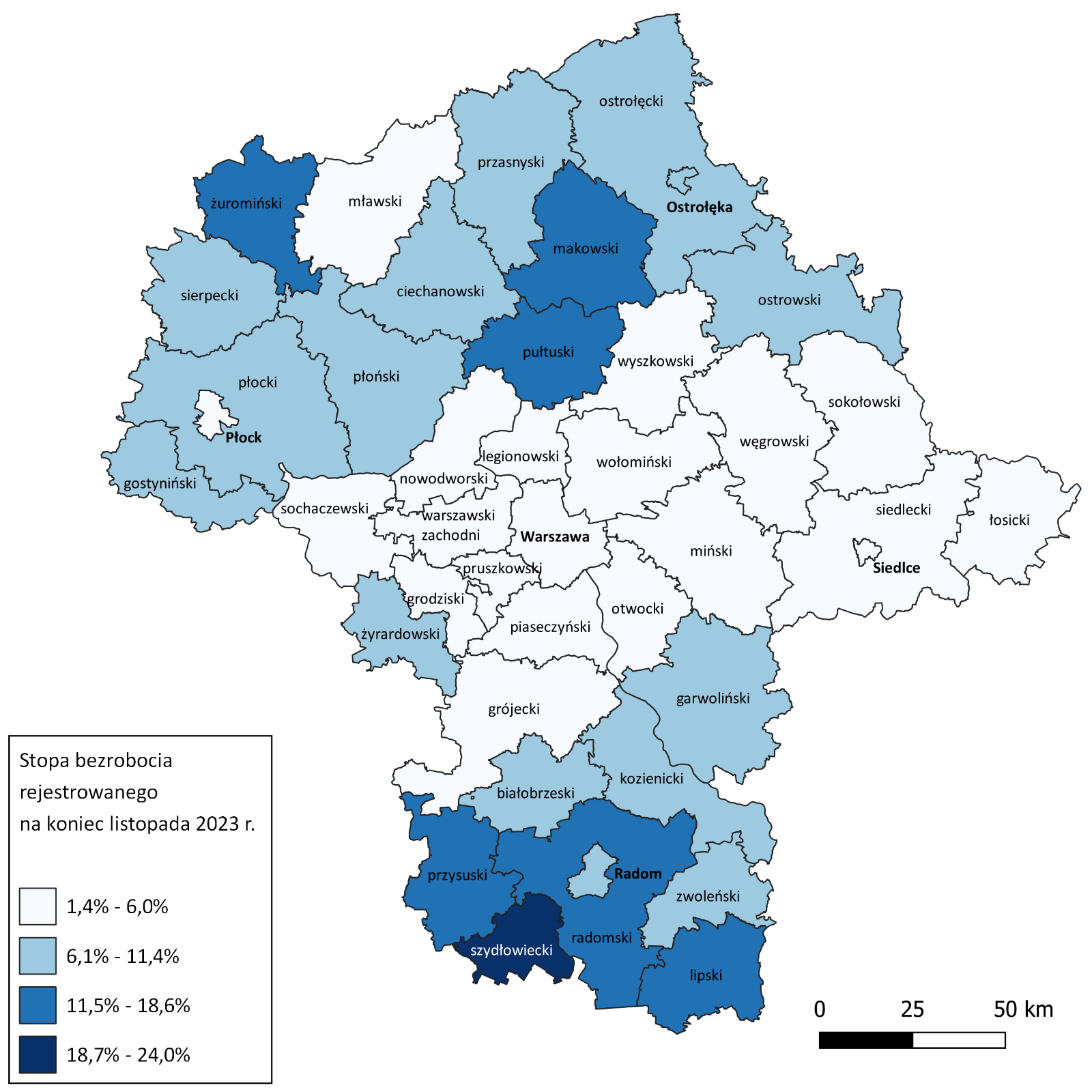 Wykres 7. Stopa bezrobocia (w %) w powiatach województwa mazowieckiego – listopad 2023Osoby w szczególnej sytuacji na rynku pracyOsoby znajdujące się w szczególnej sytuacji na rynku pracy stanowią 80,8% wszystkich bezrobotnych zarejestrowanych w województwie mazowieckim. Najczęściej są to osoby długotrwale bezrobotne (63,6%), osoby powyżej 50. roku życia (33,6%) oraz do 30. roku życia (28,1%). W porównaniu do poprzedniego miesiąca nie zmienił się udział osób bezrobotnych, które posiadają co najmniej jedno dziecko niepełnosprawne do 18. roku życia (0,3%).Wykres 8. Udział osób w szczególnej sytuacji na rynku pracy wśród ogółu osób bezrobotnych w województwie mazowieckim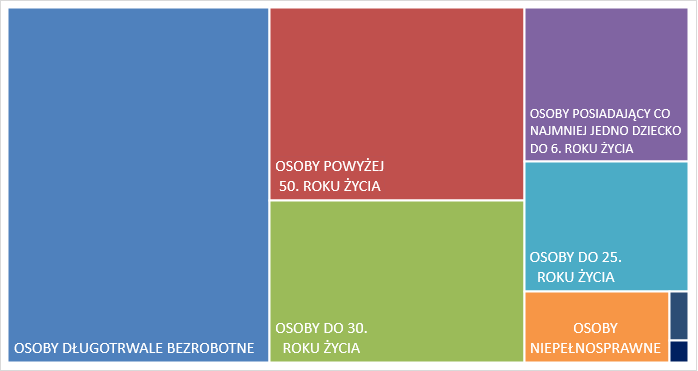 Wykres 9. Liczba osób w szczególnej sytuacji na rynku pracy wg płci w województwie mazowieckimMapa 2. Osoby długotrwale bezrobotne w powiatach województwa mazowieckiego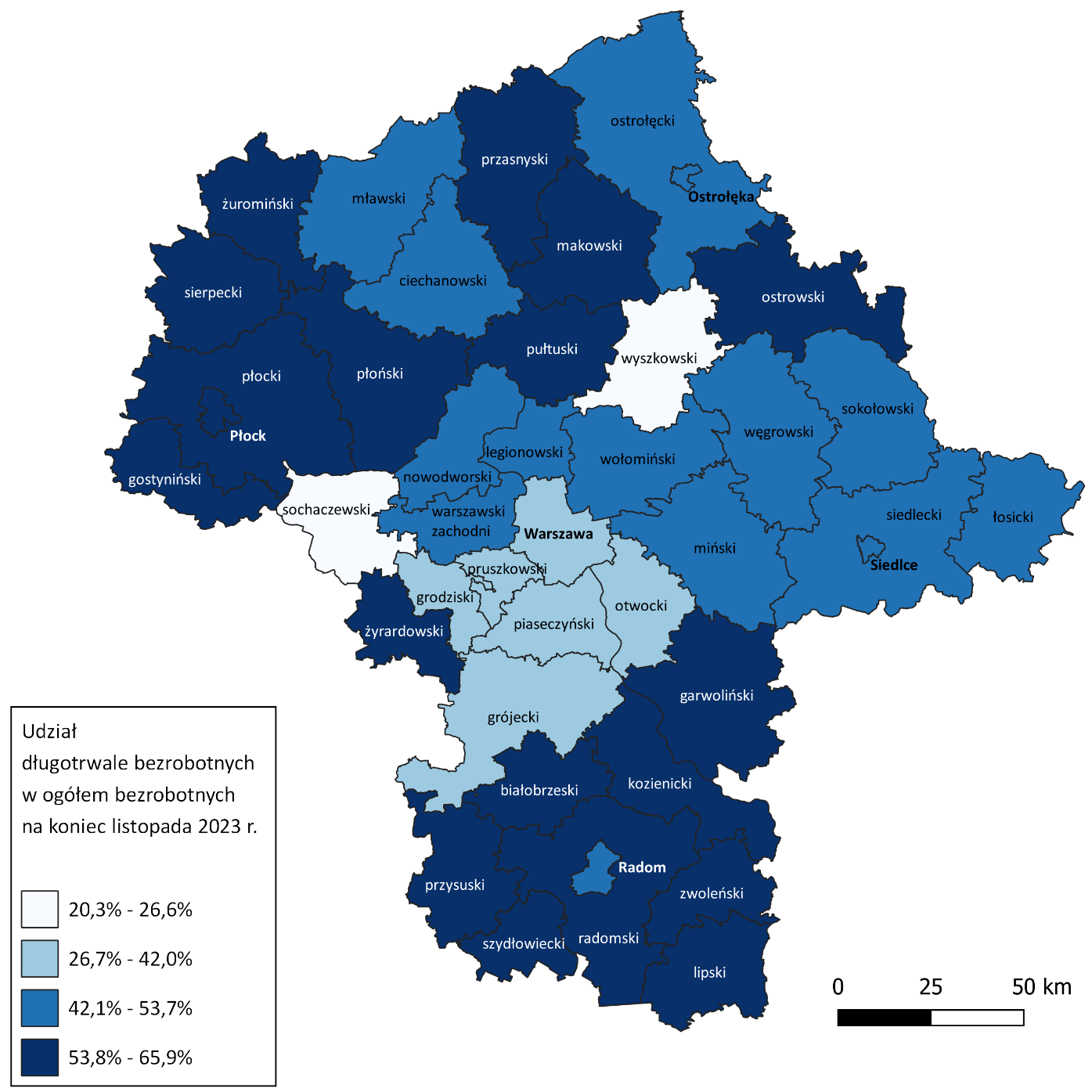 Bezrobocie na wsiW listopadzie 2023 r. na wsi mieszkało 50 329 osób bezrobotnych, tj. 45,8% ogółu bezrobotnych, w tym 25 036 kobiet. W porównaniu do października 2023 r. liczba bezrobotnych zamieszkałych na wsi zmniejszyła się o 41 osób, natomiast w stosunku do listopada 2022 r. zmniejszyła się o 1 751 osób, tj. o 3,4%. Bezrobotni zamieszkali na wsi przeważali w 29 powiatach a w 14 powiatach stanowili 70% i więcej. Poza miastami na prawach powiatu, udział bezrobotnych zamieszkałych na wsi w ogólnej liczbie bezrobotnych wynosi od 35,7% w powiecie otwockim do 96,8% w powiecie siedleckim.Mapa 3. Osoby bezrobotne zamieszkałe na wsi w województwie mazowieckim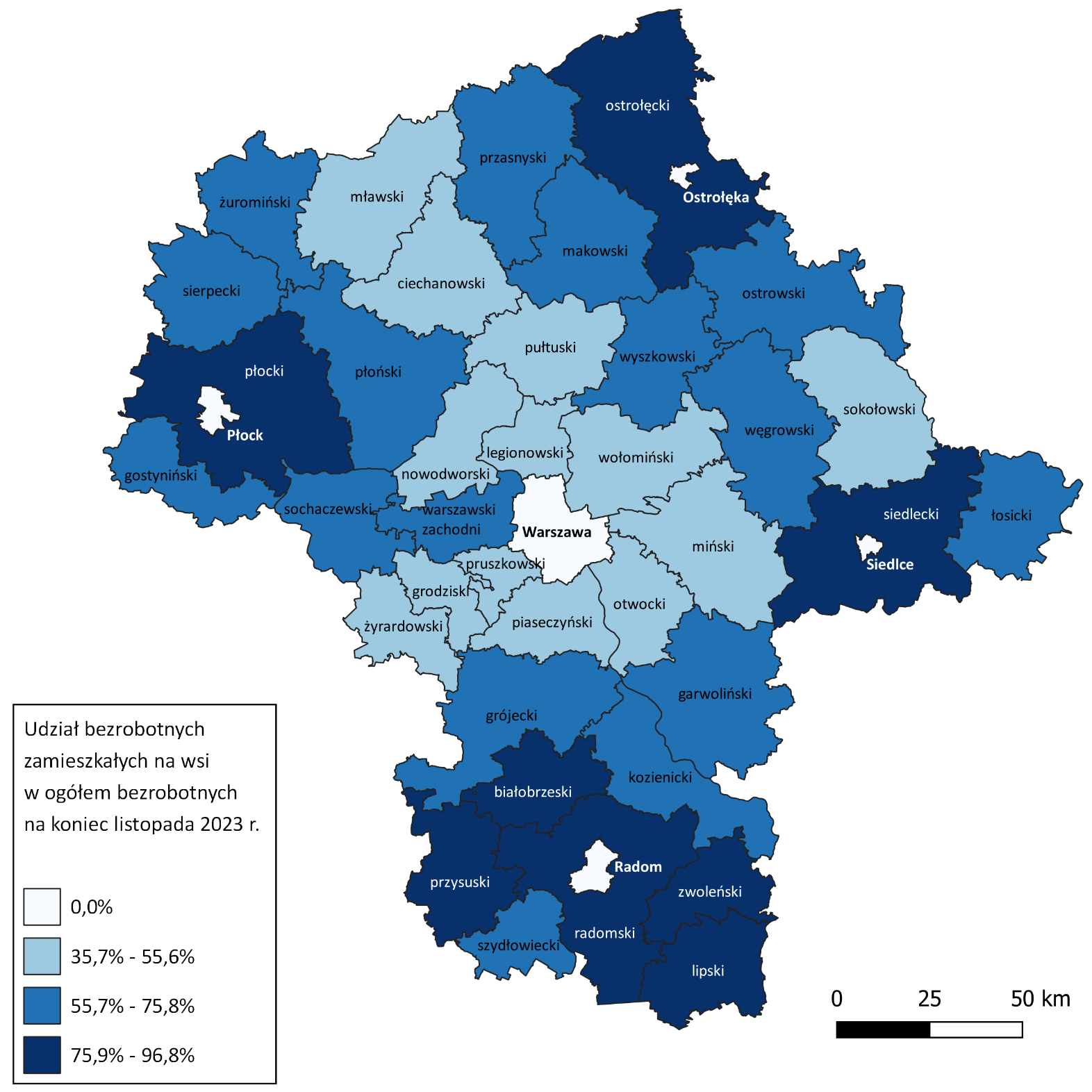 Bezrobotni cudzoziemcyW listopadzie 2023 r. w województwie mazowieckim zarejestrowanych było 2 890 bezrobotnych cudzoziemców, tj. 2,6% ogółu bezrobotnych, w tym 2 136 kobiet. W porównaniu do października 2023 r. liczba bezrobotnych cudzoziemców zmniejszyła się o 41 osób, tj. o 1,4%, natomiast w porównaniu do listopada 2022 r. zmniejszyła się o 950 osób, tj. o 24,7%. Najwięcej bezrobotnych cudzoziemców zarejestrowanych było w m. st. Warszawa – 1 454 osoby, tj. 7,9% ogółu bezrobotnych oraz w powiecie piaseczyńskim – 205 osób, tj. 7,4% ogółu bezrobotnych.Mapa 4. Bezrobotni cudzoziemcy w powiatach województwa mazowieckiego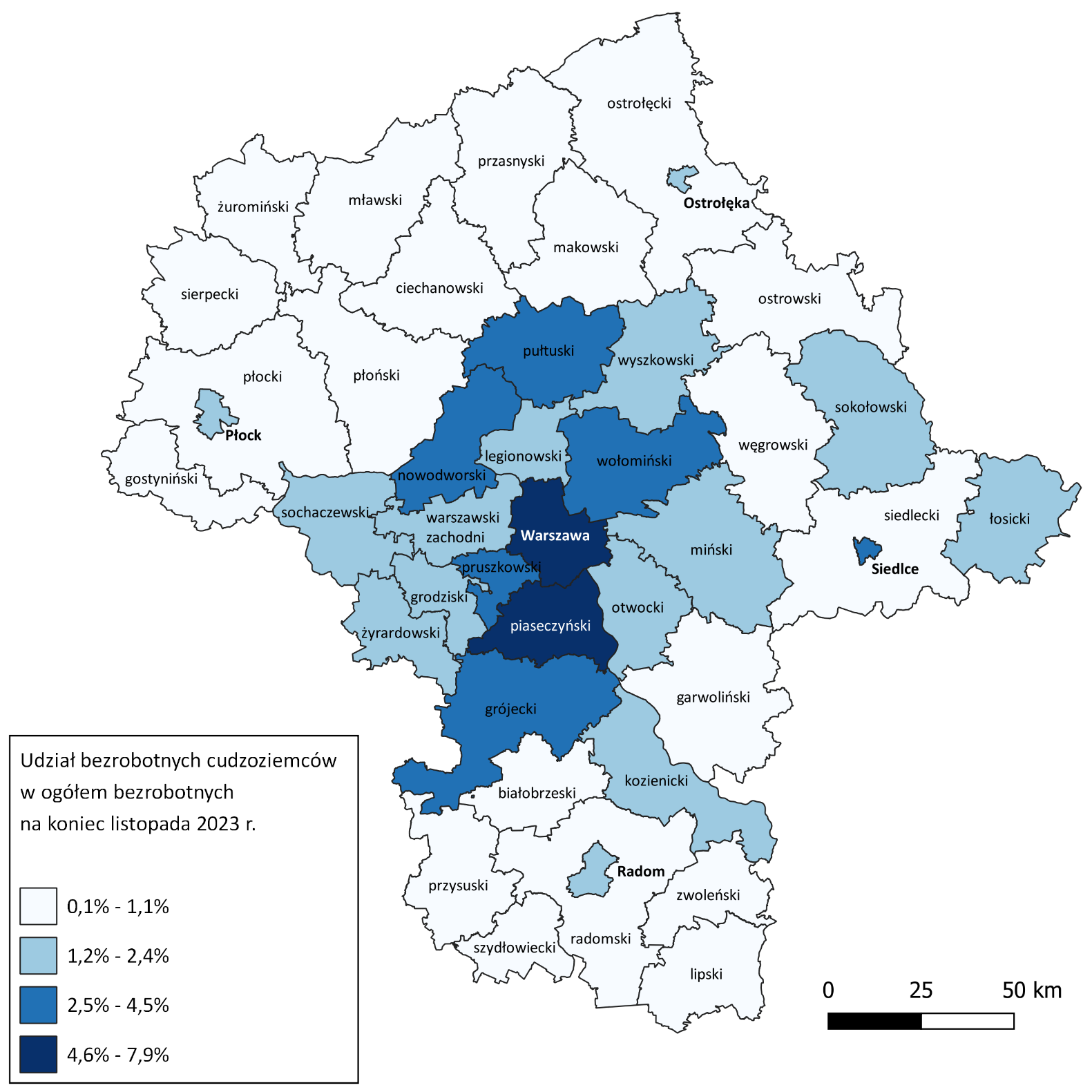 Zwolnienia grupoweW listopadzie 8 pracodawców zgłosiło zamiar zwolnienia 1 278 osób. Zwolnień dokonało 9 pracodawców a redukcją zatrudnienia zostało objętych 340 osób (o 312 osób więcej niż w poprzednim miesiącu). Firmy dokonujące zwolnień pracowników działają w branżach: Przetwórstwo przemysłowe; Handel hurtowy i detaliczny; naprawa pojazdów samochodowych włączając motocykle oraz Działalność finansowa i ubezpieczeniowa.Wykres 10. Zwolnienia grupowe i monitorowane wg sektora w województwie mazowieckimWolne miejsca pracy i miejsca aktywizacji zawodowejW listopadzie pracodawcy zgłosili do mazowieckich urzędów pracy 16 143 wolne miejsca pracy i miejsca aktywizacji zawodowej, tj. o 1 307 (8,8%) miejsc więcej niż w poprzednim miesiącu. Większość zgłoszonych miejsc pracy to oferty pracy niesubsydiowanej (15 147 miejsc; 93,8%). Miejsc pracy subsydiowanej było o 348 mniej niż w poprzednim miesiącu.Wykres 11. Wolne miejsca pracy i miejsca aktywizacji zawodowej w województwie mazowieckimWykres 12. Liczba wolnych miejsc pracy i miejsc aktywizacji zawodowej wg podregionów województwa mazowieckiego Prognoza liczby pracujących na Mazowszu w przekroju zawodowym do 2025 r.Wykres 13. Przewidywane zmiany liczby pracujących w latach 2019-2025 (w tys. osób) w województwie mazowieckimWykres 14. Przewidywane zmiany liczby pracujących w latach 2019-2025 (w %) w województwie mazowieckimTabela 1. Liczba osób bezrobotnych i stopa bezrobocia w województwie mazowieckim (w końcu miesiąca sprawozdawczego)* Stopa bezrobocia po korekcie GUS dla grudnia 2022 r. oraz miesięcy od stycznia do sierpnia 2023 r.Tabela 2. Struktura osób bezrobotnych w województwie mazowieckim (stan na koniec miesiąca/roku)Tabela 3. Liczba osób będących w szczególnej sytuacji na rynku pracy w województwie mazowieckim (w końcu miesiąca sprawozdawczego)Tabela 4. Liczba wolnych miejsc pracy i miejsc aktywizacji zawodowej w województwie mazowieckimTabela 5. Liczba osób bezrobotnych objętych aktywnymi formami przeciwdziałania bezrobociu w województwie mazowieckimMiesiąc/rokLiczba bezrobotnych ogółemWzrost/spadek w odniesieniu do poprzedniego miesiąca/rokuStopa2003363 554- 5 30215,42004352 946- 10 60814,72005332 525- 20 42113,82006285 612- 46 91311,82007219 924- 65 6889,02008178 028- 41 8967,32009224 48046 4529,02010238 34113 8619,72011246 7398 3989,82012271 92725 18810,82013283 19611 26911,12014249 777- 33 4199,82015216 527- 33 2508,42016188 910- 27 6177,02017154 068- 34 8425,62018136 545- 17 5234,92019123 208- 13 3374,42020146 37523 1675,4*2021129 248-17 1274,72022styczeń133 4974 2494,8luty132 727-7704,8marzec130 358-2 3694,7kwiecień128 009-2 3494,6maj125 280-2 7294,5czerwiec121 733-3 5474,4lipiec120 676-1 0574,3sierpień119 929-7474,3wrzesień118 252-1 6774,2październik116 189-2 0634,2listopad115 810-3794,2grudzień116 5207104,3*2023styczeń121 6795 1594,5*luty122 2005214,5*marzec119 319-2 8814,4*kwiecień115 761-3 5584,3*maj113 512-2 2494,2*czerwiec110 693-2 8194,1*lipiec111 3546614,1*sierpień111 6362824,1*wrzesień111 381- 2554,1październik110 283-1 0984,1listopad109 874- 4094,1Listopad 2022 r.udział %Październik 2023 r.udział %Listopad 2023 r.udział %Osoby bezrobotne ogółem115 810100,0110 283100,0109 874100,0Kobiety59 11551,055 05449,954 31349,4Mężczyźni56 69549,055 22950,155 56150,6ponadto:Poprzednio pracujący97 37984,193 30084,693 10884,7Dotychczas nie pracujący18 43115,916 98315,416 76615,3Zamieszkali na wsi52 08045,050 37045,750 32945,8Z prawem do zasiłku15 80613,616 31414,816 16214,7Zwolnieni z przyczyn zakładu pracy5 1164,44 8554,44 7814,4Osoby w okresie do 12 miesięcy od dnia ukończenia nauki4 2423,73 6703,33 6003,3Cudzoziemcy3 8403,32 9312,72 8902,6rok/
miesiąceOsoby bezrobotne ogółemOsoby w szczególnej sytuacji na rynku pracy ogółemdo 30 roku życiado 25 roku życiadługotrwale bezrobotnepowyżej 50 roku życiakorzystające ze świadczeń z pomocy społecznejposiadające co najmniej jedno dziecko do 6 roku życiaposiadające co najmniej jedno dziecko niepełno-sprawne do 18 roku życianiepełno-sprawne2022styczeń133 497111 42629 81814 03676 81036 28669020 6392256 860luty132 727110 64529 37413 66676 41836 06376920 5602206 823marzec130 358108 11128 12513 00574 76235 59676120 2092246 755kwiecień128 009105 64326 91012 28573 08435 09567019 8572376 707maj125 280103 57826 53412 34471 10134 41168419 5242246 653czerwiec121 733100 38725 35411 78769 03433 63362419 0272276 559lipiec120 67699 21725 10111 76967 85433 32054118 8692456 542sierpień119 92998 36925 35911 94966 59532 73552418 7692366 574wrzesień118 25297 11726 07113 09864 84232 07155518 1732416 534październik116 18995 41125 68513 01163 65031 59256017 8122366 483listopad115 81095 14925 72612 90262 96631 79857917 5892446 543grudzień116 52095 89225 86112 97163 17632 24466917 5652516 6452023styczeń121 67999 23827 46313 97163 81933 26167818 1292586 797luty122 20099 08127 49213 83363 11133 29076318 0892666 827marzec119 31996 31926 39613 04961 38432 67165617 5972766 701kwiecień115 76193 65825 24512 30360 22231 83465317 1892706 641maj113 51291 98324 86712 29259 07331 25862216 7872766 619czerwiec110 69389 79324 13211 96257 92030 51961616 4172696 514lipiec111 35490 05824 41512 22357 76230 51158216 3332716 515sierpień111 63690 00524 77312 48257 36030 24456916 3082756 526wrzesień111 38190 10025 73713 39757 05329 79955316 0022686 477październik110 28389 12325 36413 29556 56429 68256115 6982636 368listopad109 87488 75824 98112 95356 45229 85257515 4432496 304I-XI 2022Udział %I-XI 2023Udział %Ogółem wolne miejsca pracy i miejsca aktywizacji zawodowej (w końcu miesiąca sprawozdawczego)170 838100184 581100subsydiowane26 11515,321 65611,7niesubsydiowane144 72384,7162 92588,3z sektora publicznego18 75711,022 94312,4sezonowe38 59322,645 64424,7dla osób niepełnosprawnych4 4052,63 8852,1Liczba osób bezrobotnych objętych aktywnymi formami przeciwdziałania bezrobociu w województwie mazowieckim (w końcu miesiąca sprawozdawczego)ogółemkobietyPrace interwencyjne3 1672 021Roboty publiczne927659Szkolenie28878w tym w ramach bonu szkoleniowego121Staż3 9112 715w tym w ramach bonu stażowego10Przygotowanie zawodowe dorosłych103Prace społecznie użyteczne684373w tym w ramach PAI00Świadczenie aktywizacyjne 00Grant na telepracę11Refundacja składek00Dofinansowanie wynagrodzenia za zatrudnienie skierowanego bezrobotnego powyżej 50 roku życia272132w tym powyżej 60 roku życia561